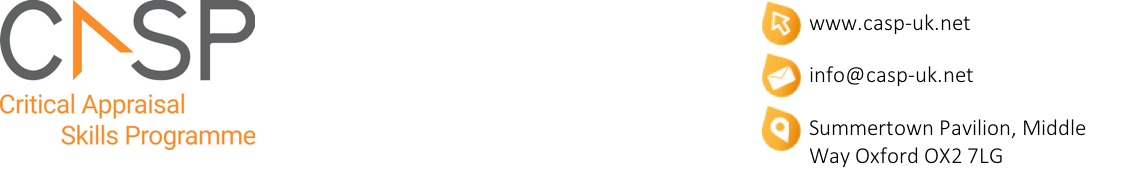 Supplementary File 2. QUALITY ASSESSMENT (RE-ADAPTED FOR OUR STUDIES)CASP Checklist: 12 questions to help you make sense of a Cohort StudyHow to use this appraisal tool: Three broad issues need to be considered when appraising a cohort study:Are the results of the study valid? (Section A) What are the results?	(Section B) Will the results help locally?	(Section C)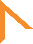 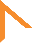 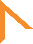 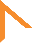 The 12 questions on the following pages are designed to help you think about these issues systematically. The first two questions are screening questions and can be answered quickly. If the answer to both is “yes”, it is worth proceeding with the remaining questions. There is some degree of overlap between the questions, you are asked to record a “yes”, “no” or “can’t tell” to most of the questions. A number of italicised prompts are given after each question. These are designed to remind you why the question is important. Record your reasons for your answers in the spaces provided.About: These checklists were designed to be used as educational pedagogic tools, as part of a workshop setting, therefore we do not suggest a scoring system. The core CASP checklists (randomised controlled trial & systematic review) were based on JAMA 'Users’ guides to the medical literature 1994 (adapted from Guyatt GH, Sackett DL, and Cook DJ), and piloted with health care practitioners.For each new checklist, a group of experts were assembled to develop and pilot the checklist and the workshop format with which it would be used. Over the years overall adjustments have been made to the format, but a recent survey of checklist users reiterated that the basic format continues to be useful and appropriate.Referencing: we recommend using the Harvard style citation, i.e.: Critical Appraisal Skills Programme (2018). CASP (insert name of checklist i.e. Cohort Study) Checklist. [online] Available at:  URL. Accessed: Date Accessed.©CASP this work is licensed under the Creative Commons Attribution – Non-Commercial- Share A like. To view a copy of this license, visit http://creativecommons.org/licenses/by-nc- sa/3.0/ www.casp-uk.netCritical Appraisal Skills Programme (CASP) part of Oxford Centre for Triple Value Healthcare Ltd www.casp-uk.netPaper for appraisal and reference:.........................................................................................................Did the study address a clearly focused issue?Yes Can’t TellNoHINT: A question can be ‘focused’in terms ofthe population studiedthe risk factors studiedis it clear whether the study tried to detect a beneficial or harmful effectthe outcomes consideredWas the cohort recruited in an acceptable way?Yes Can’t TellNoHINT: Look for selection bias which might compromise the generalisability of thefindings:was the cohort representative of adefined populationwas there something special about thecohortwas everybody included who shouldhave beenWas the exposure accurately measured to minimise bias?Yes Can’t TellNoHINT: Look for measurement orclassification bias:did they use subjective or objectivemeasurementsdo the measurements truly reflect what you want them to (have they beenvalidated)were all the subjects classified into exposure groups using thesame procedureWas the outcome accurately measured to minimise bias?Yes Can’t TellNoHINT: Look for measurement orclassification bias:did they use subjective or objectivemeasurementsdo the measurements truly reflect what you want them to (have they beenvalidated)has a reliable system been established for detecting all the cases (for measuring disease occurrence)were the measurement methods similar in the different groupswere the subjects and/or the outcome assessor blinded to exposure (does this matter)(a) Have the authors identified all important confounding factors?(b) Have they taken account of the confounding factors in the design and/or analysis?(a) Was the follow up of subjects complete enough?(b) Was the follow up of subjects long enough?Yes Can’t TellNoYes Can’t TellNoYes Can’t TellNoYes Can’t TellNoHINT:list the ones you think might be important, and ones the author missedHINT:look for restriction in design, and techniques e.g. modelling, stratified-, regression-, or sensitivity analysis to correct, control or adjust for confoundingfactorsHINT: Considerthe good or bad effects should havehad long enough to revealthemselvesthe persons that are lost to follow-up may have different outcomes than those available for assessmentin an open or dynamic cohort, was there anything special about the outcome of the people leaving, or the exposure of the people entering thecohortWhat are the results of this study?	HINT: Considerwhat are the bottom lineresultshave they reported the rate or the proportion between the exposed/unexposed, the ratio/rate differencehow strong is the association between exposure andoutcome (RR)what is the absolute riskreduction (ARR)How precise are the results?	HINT:look for the range of the confidenceintervals, if givenDo you believe the results?		Yes Can’t TellNoHINT: Considerbig effect is hard to ignorecan it be due to bias, chance orconfoundingare the design and methods of this study sufficiently flawed to make theresults unreliableBradford Hills criteria (e.g. time sequence, dose-response gradient, biological plausibility, consistency)Can the results be applied to the local population?Yes Can’t TellNoHINT: Consider whethera cohort study was the appropriate method to answer this questionthe subjects covered in this study could be sufficiently different from your population to cause concernyour local setting is likely to differ much from that of the studyyou can quantify the local benefits andharmsDo the results of this study fit with other available evidence?Yes Can’t TellNoWhat are the implications of this study for practice?Yes Can’t TellNoHINT: Considerone observational study rarely provides sufficiently robust evidence to recommend changes to clinical practice or within healthpolicy decision makingfor certain questions, observational studies provide theonly evidencerecommendations from observational studies are always stronger when supported by otherevidence